БОЙОРОҠ						ПРИКАЗ25февраля  2015г.     			      №70		25 февраля  2015г.     «Об утверждении списка учебников допущенных к использованию в образовательном процессе МБОУ СОШ №71 на 2015-2016  учебный год»    В соответствии со статьей 28 Закона Российской Федерации от 29 декабря 2012 г. № 373 «Об образовании в Российской Федерации», приказом Министерства образования и науки Российской Федерации от 5 сентября 2013 г. № 1047 «О порядке формирования федерального перечня учебников, рекомендуемых к использованию при реализации имеющих государственную аккредитацию образовательных программ начального общего, основного общего, среднего общего образования» (зарегистрирован Министерством юстиции Российской Федерации 18 октября 2013 г., регистрационный № 30213), приказом Министерства образования и науки Российской Федерации от 31 марта 2014 года № 253 «Об утверждении федерального перечня учебников, рекомендуемых к использованию при реализации имеющих государственную аккредитацию, образовательных программ начального общего, основного общего, среднего общего образования» ПРИКАЗЫВАЮ	1.Утвердить следующий список учебников, рекомендуемых Министерством образования и науки Российской Федерации и планируемых к использованию в образовательном процессе на 2015-2016 учебный год. Приложение № 1.	2. Составить  и утвердить  бланк — заказа учебников, рекомендуемых Министерством образования и науки Российской Федерации и планируемых к использованию  в образовательном процессе на 2015-2016 учебный год. Приложение 2Директор МБОУ СОШ №71                                 О.С.АлексееваБАШҠОРТОСТАН РЕСПУБЛИКАҺЫӨФӨ ҠАЛАҺЫ ҠАЛА ОКРУГЫХАКИМИӘТЕНЕҢМӘҒАРИФ ИДАРАЛЫҒЫӨФӨ ҠАЛАҺЫ ҠАЛА ОКРУГЫОРДЖОНИКИДЗЕ  РАЙОНЫНЫҢ71-се УРТА ДӨЙӨМ БЕЛЕМ БИРЕҮ МӘКТӘБЕМУНИЦИПАЛЬ БЮДЖЕТДӨЙӨМ БЕЛЕМ БИРЕY УЧРЕЖДЕНИЕҺЫ450065, Өфө ҡалаһы, Дмитрий Донской урамы, 87Тел.: (347) 263-53-37, факс 263-53-37, е-mail:sch71@rambler.ruОКПО 50772765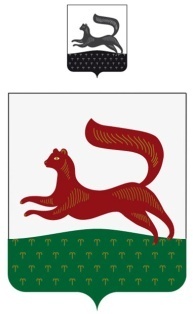 ОГРН 1030204435480РЕСПУБЛИКА БАШКОРТОСТАНУПРАВЛЕНИЕ ОБРАЗОВАНИЯАДМИНИСТРАЦИИГОРОДСКОГО ОКРУГА ГОРОД УФАМУНИЦИПАЛЬНОЕ БЮДЖЕТНОЕОБЩЕОБРАЗОВАТЕЛЬНОЕ УЧРЕЖДЕНИЕСРЕДНЯЯ ОБЩЕОБРАЗОВАТЕЛЬНАЯ ШКОЛА №71ОРДЖОНИКИДЗЕВСКОГО РАЙОНАГОРОДСКОГО ОКРУГА ГОРОД УФА.Уфа, ул. Дмитрия Донского,87Тел.: (347) 263-53-37, факс 263-53-37, е-mail:sch71@rambler.ruИНН / КПП 0277041021 /027701001С приказом ознакомлены:Е.Н.СорокинаМ.Е.МахроваА.Ф.ЮртумбаеваЗ.Ф.РамазановаЗ.М.МузафинаН.Н.СайкинаО.Е.Шабанова